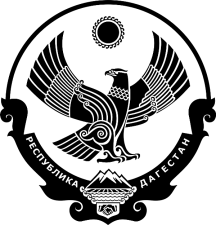 РЕСПУБЛИКА ДАГЕСТАНСОБРАНИЕ ДЕПУТАТОВ МУНИЦИПАЛЬНОГО РАЙОНА«КАРАБУДАХКЕНТСКИЙ РАЙОН»Р Е Ш Е Н И Еот 29 июня 2021 г. № 53Об утверждении плана работы районного Собрания депутатов на 2-е полугодие 2021 годаСобрание депутатов муниципального района «Карабудахкентский район» 4-го созываР Е Ш А Е Т:1. Утвердить прилагаемый план работы Собрания депутатов муниципального района «Карабудахкентский район» на 2-е полугодие 2021 года.2. План работы Собрания депутатов муниципального района «Карабудахкентский район» на 2-е полугодие 2021 года опубликовать в районной газете «Будни района» и разместить на сайте администрации Карабудахкентского муниципального района.Председатель Собрания депутатовМР «Карабудахкентский район»					          А.А. СалаватовГлаваМР «Карабудахкентский район»					        М.Г. Амиралиев